        (๑๗) 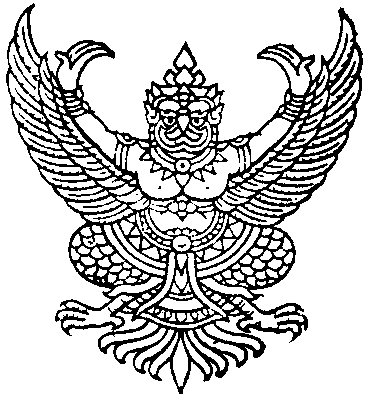 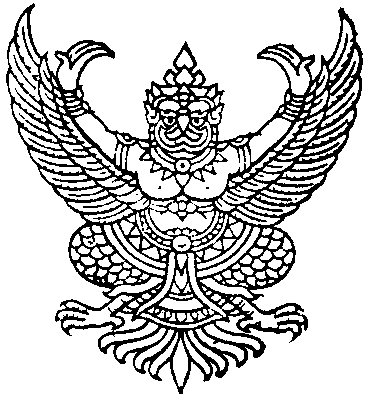         คำสั่งเรียกพยานเอกสาร        หรือพยานวัตถุ (คดีอาญา)                                คดีหมายเลขดำที่                    /๒๕๖๓                                                                              คดีหมายเลขแดงที่                    /๒๕๖๓ในพระปรมาภิไธยพระมหากษัตริย์                                                                ศาล                                                      วันที่           เดือน                             พุทธศักราช ๒๕๖๓                                                                ความ อาญาโจทก์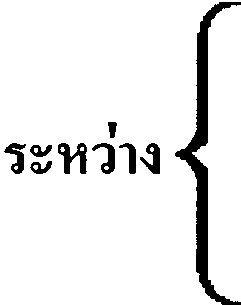 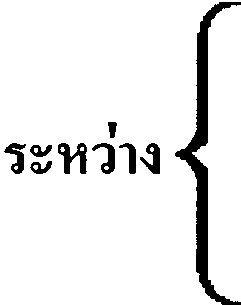 จำเลยหมายถึงอยู่บ้านเลขที่          หมู่ที่        ถนน                ตรอก/ซอย                   ตำบล/แขวงอำเภอ/เขต                        จังหวัด                        รหัสไปรษณีย์                โทรศัพท์ด้วย                             โดย                                            ทนายความ                   อ้าง                                                                                                 ซึ่งมีอยู่ที่ท่านเป็นพยาน      เพราะฉะนั้น ให้ท่านจัดส่งดังกล่าวแล้วไปยังศาล                                       ก่อนวันที่        เดือน                     พ.ศ. ๒๕เพื่อประกอบพิจารณาต่อไป (ให้ดูคำเตือนหลังคำสั่งนี้)ผู้พิพากษา(พลิก)ศาลโทรศัพท์ใบรับคำสั่งเรียกพยานเอกสารหรือพยานวัตถุ      วันที่                         เดือน                                                  พ.ศ. ๒๕       ข้าพเจ้า                                                              ได้รับหมายเรียกพยานเอกสารหรือพยานวัตถุของศาล                                              ซึ่งได้กำหนดให้ข้าพเจ้าส่ง                              ไปประกอบการพิจารณา ในคดีระหว่าง                                              โจทก์                                                    จำเลย ก่อนวันที่        เดือน                 พ.ศ. ๒๕        ไว้แล้วผู้รับหมายผู้ส่งหมายคำเตือน    ผู้ใดขัดขืนไม่ส่งพยานเอกสารหรือพยานวัตถุตามคำสั่งนี้ ผู้นั้นอาจถูกฟ้องตามประมวลกฎหมายอาญา มาตรา ๑๗๐ ต้องระวางโทษจำคุกไม่เกินหกเดือน หรือปรับไม่เกินหนึ่งพันบาท หรือทั้งจำทั้งปรับ